Spelling Zapper 15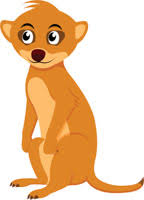 friendschoolpeoplewheretherehereI go to school to learn and play with my friends.I go to school to learn and play with my friends.I go to school to learn and play with my friends.